Community Service OpportunityWhat: Christmas ParadeWhen: December 10thWhere: Pensacola (Spring St)Time: 4:30 PMDuties: Walking alongside floats to keep viewers from coming near the floats.If Interested, please contact Mr. Marty Hulsey @ mchulsey@gmail.com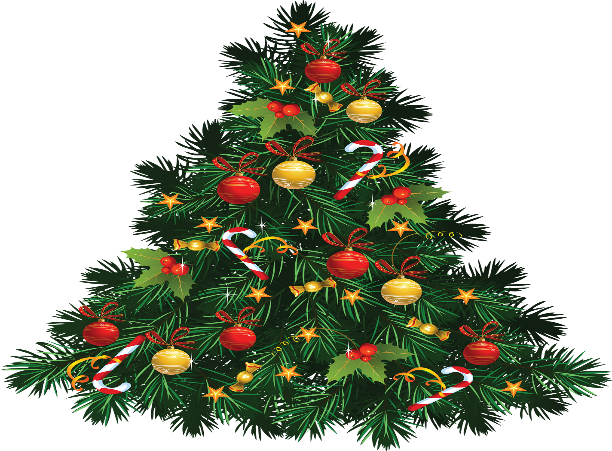 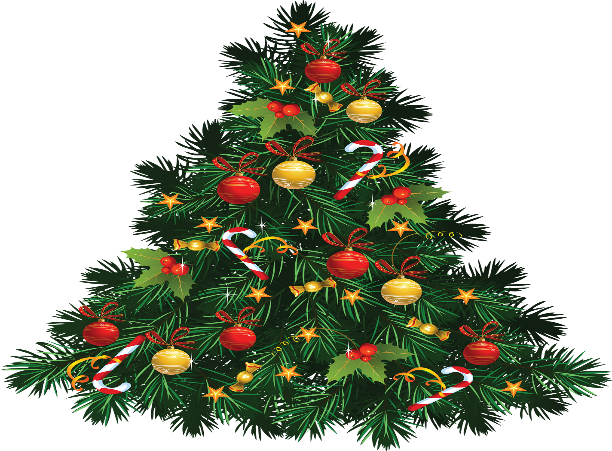 